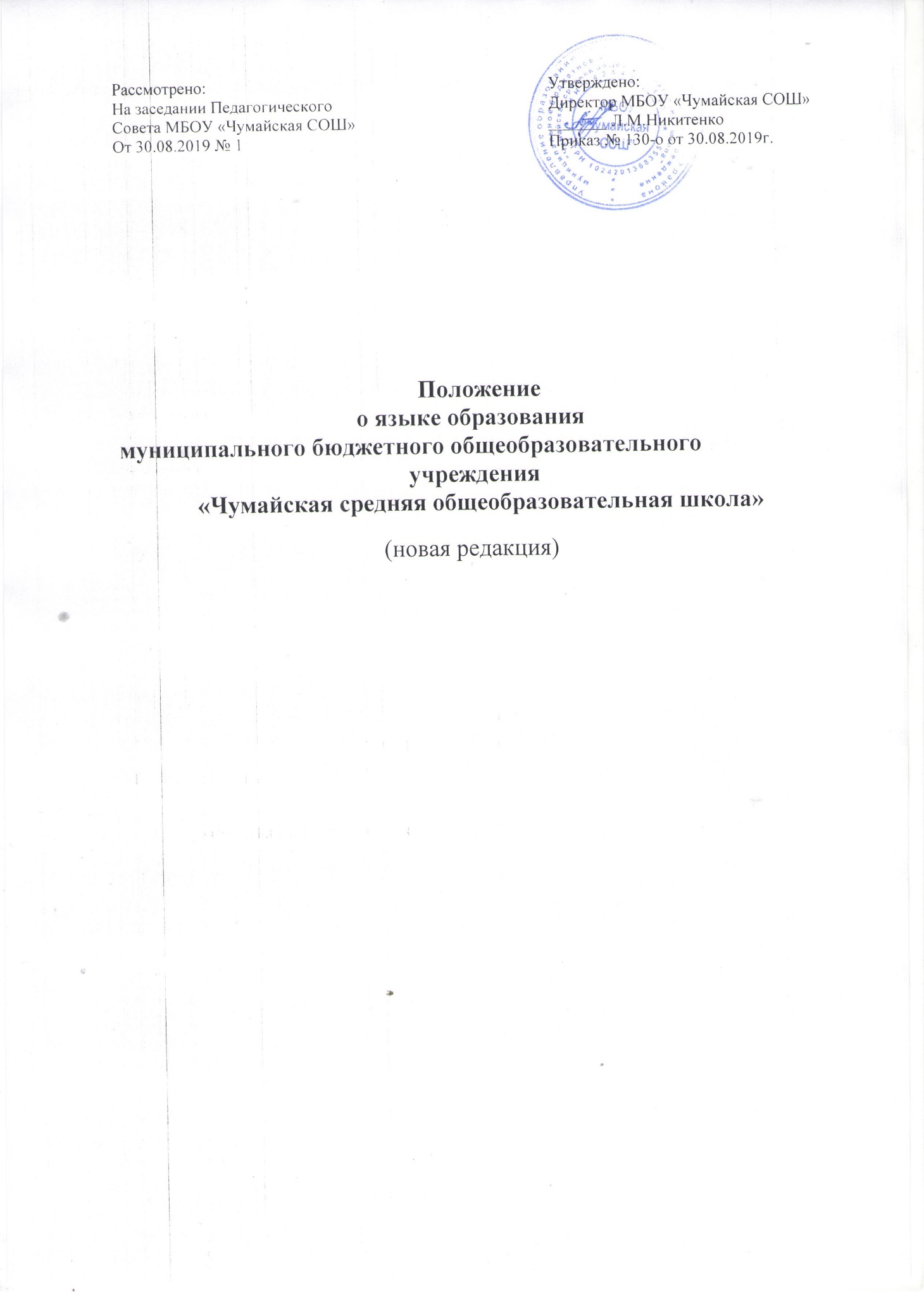 -2-Настоящее Положение составлено на основании раздела. 3 п. 3.1., Федерального закона «Об образовании в РФ» от 29.12.2012 года №273-ФЗ ст.14 и определяет язык образования, Устава муниципального бюджетного общеобразовательного учреждения «Чумайская средняя общеобразовательная школа» (далее – Учреждение) В Учреждении образовательная деятельность   и воспитание ведется на русском языке.Преподавание и изучение русского языка осуществляется в соответствии с федеральными государственными образовательными стандартами и согласно Учебного плана Учреждения.В Учреждении ведется изучение иностранных языков (английский и второй иностранный язык (немецкий язык) в соответствии с образовательной программой начального общего образования, основного общего образования, среднего общего образования.Право на получение начального общего, основного общего, среднего общего образования на родном языке из числа  языков народов РФ , а также право на  изучение  родного языка из числа языков народов РФ реализуется в переделах  возможностей, предоставляемых  системой образования  в Учреждении, в порядке установленном законодательством РФ об  образовании.При приеме в Учреждение иностранных лиц и лиц без гражданства все документы предоставляются на русском языке или вместе с заверенным в установленном порядке переводом на русский язык.Положение действительно с даты утверждения  приказом по Учреждению до принятия нового.